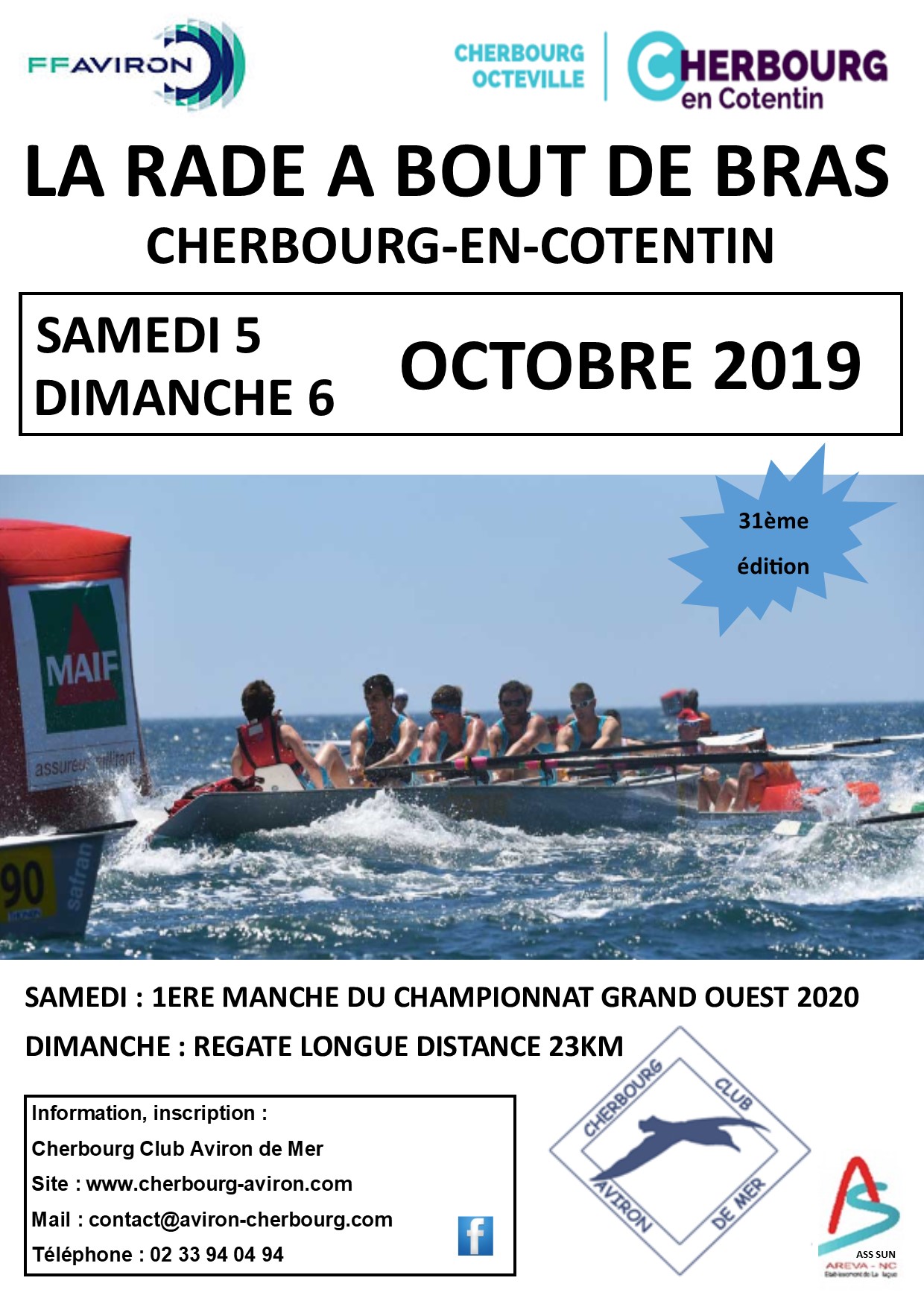 SAMEDI 5 OCTOBRE 2019 
REGATE CHAMPIONNAT GRAND OUESTREGLEMENT DE LA COURSE RADE A BOUT DE BRASInscriptionsLes engagements des rameurs se feront par internet sur le site fédéral de la FFA à l’exception des équipages mixte et étranger, qui se feront par courriel à contact@cherbourg-aviron.fr.Ouverture des inscriptions le 19 août 2019. Clôture des inscriptions le 1er octobre 2019.TarifsJuniors : 3 €Séniors, Masters : 5 €Gratuit pour les barreurs.Matériel de sécurité obligatoire par bateau :Un gilet de sauvetage par personne (rameur et barreur),Un bout de remorquage de 15 mètres minimum,Port du gilet de sauvetage pour le barreurTous les bateaux devront respecter ce règlement et un contrôle du matériel de sécurité sera réalisé avant la mise à l’eau. Les instructions de course et procédures de départ seront données lors des briefings.CatégoriesSolos, Doubles, Quatre barrésJ16 ,J18, seniors, masters,Femmes, Hommes ou mixtes PROGRAMME :Samedi 5 octobre18 h 00 :	Proclamation des résultats et pot de l’amitié.PARCOURSL’organisateur se réserve le droit de modifier les parcours jusqu’au briefing et à tout moment du déroulement des courses dans un souci de sécurité. Ceci pour des raisons de météo ou de trafic portuaire notamment.Parcours de 2 Km : J12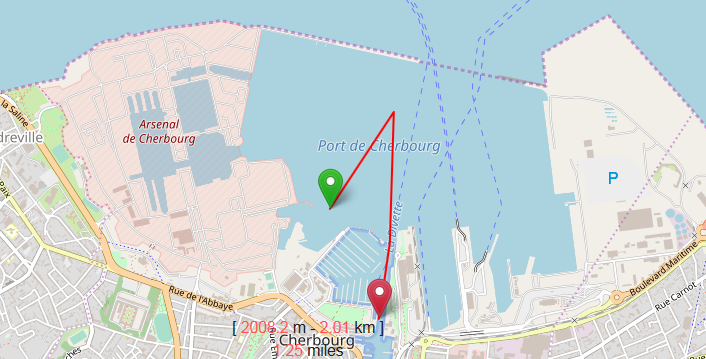 Parcours de 6 Km : parcours séniors et masters, J16 et J18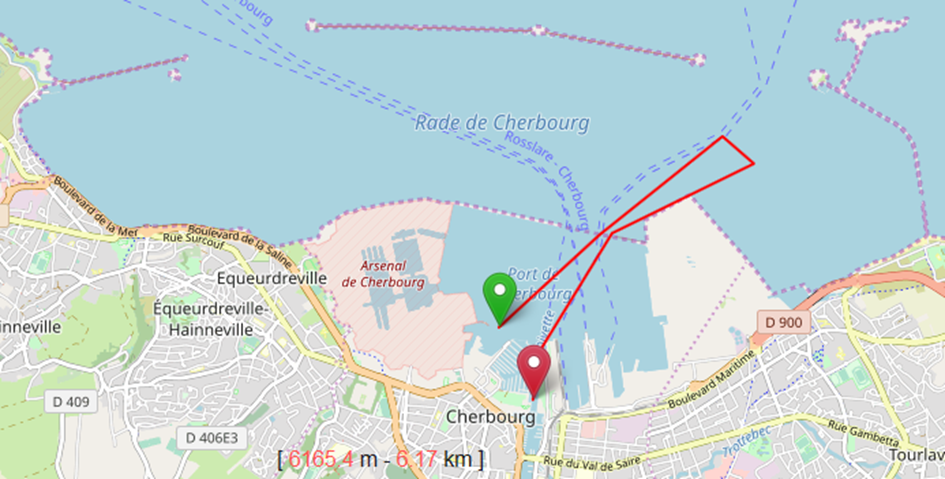 DIMANCHE 6 OCTOBRE 2019 
REGATE LONGUE DISTANCEREGLEMENT DE LA REGATE LONGUE DISTANCEInscriptionsLes engagements des rameurs se feront soit :par internet sur le site fédéral de la FFA par mail, sur place au plus tard le samedi 5 octobre 2019 (en fonction des places disponibles).Ouverture des inscriptions le 19 août 2019. Clôture des inscriptions le 5 octobre 2019 (1er octobre sur le site de la FFA)TarifsJuniors : 3 €Séniors, Masters : 5 €Gratuit pour les barreurs.Matériel de sécurité obligatoire par bateau :Un gilet de sauvetage par personne (rameur et barreur),Un bout de remorquage de 15 mètres minimum,Trois feux à main,Port du gilet de sauvetage pour le barreurTous les bateaux devront respecter ce règlement et un contrôle du matériel de sécurité sera réalisé avant la mise à l’eau. Les instructions de course et procédures de départ seront données lors des briefings.CatégoriesDoubles, Quatre barrésJ18, seniors, mastersFemmes, Hommes ou mixtes PROGRAMME :Dimanche 6 octobreRégate longue distance (23 kms).08 h 00 : Confirmation des inscriptions08 h 15 : Réunion d’information briefing sécurité08 h 45 : Mise à l’eau Contrôle obligatoire du matériel de sécurité à la cale.Le chef de bord de chaque bateau devra émarger à l’embarquement et au débarquement.09 h 00 : Départ12 h 30 : Pot de l’amitié à la Base PARCOURSL’organisateur se réserve le droit de modifier les parcours et/ou les catégories de yoles acceptées jusqu’au briefing et à tout moment du déroulement des courses dans un souci de sécurité. Ceci pour des raisons de météo ou de trafic portuaire notamment.23kms 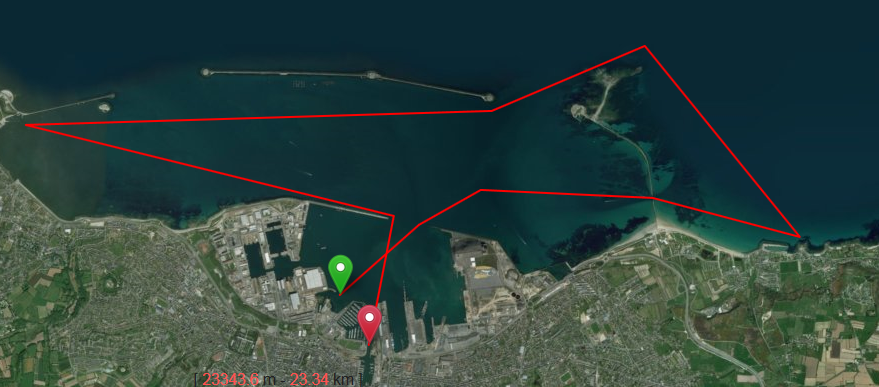 Parcours de repli (18 kms) : 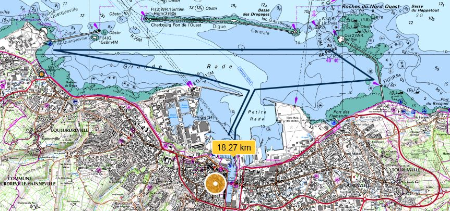 HORAIRES ET COEFFICIENTS DE MAREESHEBERGEMENTS ET RENSEIGNEMENTSPossibilité d’hébergement à l’auberge de jeunesse de Cherbourg (5 min à pied du site).L’Auberge de jeunesse - rue de l’Abbaye50100 Cherbourg Tel .02 33 78 15 15Par ailleurs la ville offre toutes possibilités d’hébergements : hôtels, gîtes, camping, etc…Renseignements : Maison du Tourisme de Cherbourg et du Haut-CotentinQuai Alexandre III - 50100 - CHERBOURG-OCTEVILLE
Tél.: 02.33.93.52.02 - Fax : 02.33.53.66.97 –tourisme@ot-cherbourg-cotentin.frhttp://www.otcherbourgcotentin.frRenseignements sur la course:Patrick PAQUEREAUTél. du club 02.33.94.99.00Email : contact@cherbourg-aviron.frhttp://cherbourg-aviron.fr/Facebook : CherbourgClubAvironDeMer10 h - 11 h :Accueil au parking à bateaux pour confirmation des engagements et émargement des déléguésUn espace rafraichissement avec casse-croûtes sera ouvert dès 11h.11 h 00 :Réunion des arbitres, directeur de course et de la sécuritéPesée des barreurs (de 11h à 11h30)11h 15 :Emargement des chefs de bord.11 h 30 :Réunion d’information sur la course à la base Nautique briefing obligatoire pour les délégués de club et un référent par bateau.Émargement obligatoire par un des équipiers.1ère course :12 h 00 : Mise à l’eau des bateaux (senior, master hommes) Contrôle obligatoire du matériel de sécurité à la cale.Le chef de bord de chaque bateau devra émarger à l’embarquement et au débarquement.12 h 30 :Départ (départ décalé de 5 mn pour les solos et les doubles)2ème course :13 h 45 : Mise à l’eau des bateaux (J12, J16 et J18) Contrôle obligatoire du matériel de sécurité à la cale.Le chef de bord de chaque bateau devra émarger à l’embarquement et au débarquement.14h 15 :Départ (départ décalé de 5 mn pour les solos et les doubles)3ème course :15 h 00 : Mise à l’eau des bateaux (senior femmes, master femmes, mixtes) Contrôle obligatoire du matériel de sécurité à la cale.Le chef de bord de chaque bateau devra émarger à l’embarquement et au débarquement.15h30 :Départ (départ décalé de 5 mn pour les solos et les doubles)Samedi 5 octobreSamedi 5 octobreSamedi 5 octobreDimanche 6 octobreDimanche 6 octobreDimanche 6 octobreCoefHeuresCoefHeures59PM01:4843PM02:4159BM08:3843BM09:3451PM14:0937PM15:1251BM21:0737BM22:17